Malbork, dnia 05.08.2020r.ZZP.272.40.2020.IIZAPYTANIE OFERTOWEna zamówienie o wartości szacunkowej nie przekraczającej równowartość kwoty 30 000 euro nettoZamawiający:
Powiat Malborski, Plac Słowiański 17,  82-200 Malbork Powiat Malborski zaprasza do złożenia oferty cenowej na dostarczenie znaków drogowych pionowych według poniższego wykazu:Znaki średnie (S), II typ:A – 24 x 2 szt.B – 18 (15t) x 2 szt.E - 17a  ( Nowy Staw ) x 1 szt.E - 18a  ( Nowy Staw ) x 1 szt.Tablica E – 4 ( Stare Pole 1) x 1 szt.  +  komplet uchwytów do ich montażuTablica F- 5 x 1 szt.  +  komplet uchwytów do ich montażuTablica F- 5 x 1 szt.  +  komplet uchwytów do ich montażuTablica F-5 x 1 szt.  +  komplet uchwytów do ich montażuTablica F-6 x 3 szt.  +  komplet uchwytów do ich montażuTablica F-6 x 3 szt.  +  komplet uchwytów do ich montażuZnaki małe (M), II typ:Tablica x 1 szt. ( Nowy Staw,  Parszewo, Tralewo ) +  komplet uchwytów do ich montażu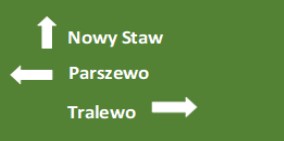 Tablica x 1 szt. ( Tczew, Tralewo, Parszewo )  +  komplet uchwytów do ich montażu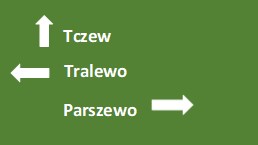 Słupki:Słupek - 3,80 m x 20 szt.Miejsce i termin składania ofert:Oferta powinna być przesłana za pośrednictwem poczty/kuriera lub dostarczona osobiście                    do siedziby Powiatu Malborskiego w Malborku pokój nr 24  (I piętro – SEKRETARIAT ),                    Pl. Słowiański 17, 82-200 Malbork do dnia 03.09.2020r. do godz. 12.00Oferta powinna być złożona w szczelnie zamkniętej kopercie z dopiskiem: „Oznakowanie pionowe”.Nie otwierać przed 03.09.2020r.  godz. 1200.Oferty złożone po terminie nie będą rozpatrywane.Ocena ofert:Jedynym kryterium oceny oferty będzie najniższa łączna cena bruttoTermin otwarcia ofert:03.09.2020r. godz. 1210Termin realizacji zamówienia:30.09.2020r.Osoba do kontaktu:Przemysław Konsowicz: tel. 606 221 302Załącznik:Projekt umowy